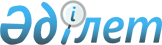 О внесении изменений в приказ Министра сельского хозяйства Республики Казахстан от 20 июля 2012 года № 3-3/373 "Об утверждении Правил ведения информационной базы селекционной и племенной работы"Приказ Министра сельского хозяйства Республики Казахстан от 2 декабря 2022 года № 396. Зарегистрирован в Министерстве юстиции Республики Казахстан 5 декабря 2022 года № 30950
      ПРИКАЗЫВАЮ:
      1. Внести в приказ Министра сельского хозяйства Республики Казахстан от 20 июля 2012 года № 3-3/373 "Об утверждении Правил ведения информационной базы селекционной и племенной работы" (зарегистрирован в Реестре государственной регистрации нормативных правовых актов № 7864) следующие изменения:
      преамбулу изложить в следующей редакции:
      "В соответствии с подпунктом 25) статьи 13 Закона Республики Казахстан "О племенном животноводстве" ПРИКАЗЫВАЮ:";
      в Правилах ведения информационной базы селекционной и племенной работы, утвержденных указанным приказом:
      пункт 1 изложить в следующей редакции:
      "1. Настоящие Правила ведения информационной базы селекционной и племенной работы (далее – Правила) разработаны в соответствии с подпунктом 25) статьи 13 Закона Республики Казахстан "О племенном животноводстве" и определяют порядок ведения информационной базы селекционной и племенной работы.";
      в пункте 2:
      подпункт 3) изложить в следующей редакции:
      "3) оператор – организация сельскохозяйственного профиля, имеющая документ, подтверждающий исключительное право на информационную базу селекционной и племенной работы или авторский договор о передаче исключительных прав, заключенный в соответствии со статьей 31 Закона Республики Казахстан "Об авторском праве и смежных правах", и осуществляющая сопровождение информационной базы селекционной и племенной работы;";
      подпункт 5) изложить в следующей редакции:
      "5) информационная база селекционной и племенной работы (далее – ИАС) – автоматизированная система сбора, накопления и обработки данных о племенных животных и о животных, вовлеченных в селекционный процесс, используемая для совершенствования и повышения генетического потенциала животных, а также для учета племенной продукции (материала), сопровождаемая оператором, определенным уполномоченным органом.".
      2. Департаменту животноводства Министерства сельского хозяйства Республики Казахстан в установленном законодательством порядке обеспечить:
      1) государственную регистрацию настоящего приказа в Министерстве юстиции Республики Казахстан;
      2) размещение настоящего приказа на интернет-ресурсе Министерства сельского хозяйства Республики Казахстан после его официального опубликования.
      3. Контроль за исполнением настоящего приказа возложить на курирующего вице-министра сельского хозяйства Республики Казахстан.
      4. Настоящий приказ вводится в действие с 11 декабря 2022 года и подлежит официальному опубликованию.
					© 2012. РГП на ПХВ «Институт законодательства и правовой информации Республики Казахстан» Министерства юстиции Республики Казахстан
				
      Министр сельского хозяйстваРеспублики Казахстан 

Е. Карашукеев
